Положение о конкурсе фотографий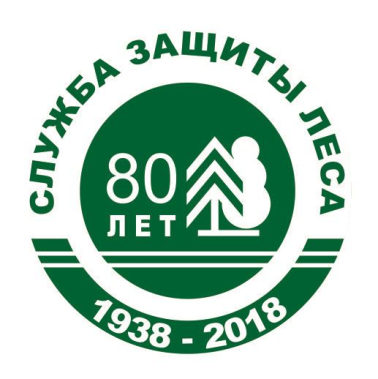 «Вредители леса»1. Общие положения1.1. Настоящее Положение регламентирует порядок организации и проведения Конкурса фотографий «Вредители леса» (далее – Фотоконкурс), в рамках Всероссийской акции «Защита леса - наша работа», посвященной 80-летию службы защиты леса.1.2. Организатором Конкурса является Филиал ФБУ «Рослесозащита» - «Центр защиты леса Алтайского края» (далее – Организатор).1.3. Конкурс проводится с целью: - пропаганды и актуализации экологических проблем; - привлечение внимания общественности к проблемам сохранения окружающей среды, лесных богатств;- формирования системы знаний об экологических проблемах современности и путях их разрешения;- воспитания любви к природе, развития чувства участия и защиты её ресурсов и окружающей среды.1.4. Фотоконкурс проводится с участием учащихся муниципальных, государственных и негосударственных средних образовательных учреждений Алтайского края и Республики Алтай (далее – учебные заведения), в трех категориях, в каждой из категорий по двум номинациям отдельно.1.5. На Фотоконкурс принимаются фотографии: экологические размышления на тему о разрушении и гибели лесных насаждений, способах защиты леса.1.6. Фотоконкурс не является лотереей, не проводится в целях рекламы товаров, работ, услуг.1.7. За участие в Фотоконкурс плата не взимается.2. Срок проведения КонкурсаФотоконкурс проводится в период с 16 апреля 2018 года по 31 июля 2018 года по следующим этапам:16.04.2018 – 16.07.2018 – подача заявок, регистрация участников;17.07.2018 – 23.07.2018 – просмотр работ конкурсной комиссией, подведение итогов, определение победителей;24.07.2018 – 31.07.2018 – награждение победителей Фотоконкурса, демонстрация работ победителей на выставке в Музее «Город».3. Условия участия в Фотоконкурсе3.1. Участниками Фотоконкурса могут являться учащиеся 1-11 классов общеобразовательных учебных заведений.3.2. Конкурс проводится в 3 (трех) категориях, в каждой категории по 2 (двум) номинациям отдельно:1 категория: с 1 по 4 классы, номинации:- разрушение, гибель леса;- способы защиты леса.2 категория: с 5 по 8 классы, номинации:- разрушение, гибель леса;- способы защиты леса.3 категория: с 9 по 11 классы, номинации:- разрушение, гибель леса;- способы защиты леса.3.3. Для участия в Фотоконкурс необходимо самостоятельно сделать фотоснимок, соответствующий тематике Конкурса.3.4. Участник Фотоконкурса может предоставить только 1 (одну) фотографию.3.5. Фотографии на Фотоконкурс принимаются как от самих авторов фотоснимков, так и от их законных представителей, классного руководителя, причем законные представители, классный руководитель могут предоставлять фотографии от неограниченного количества авторов.3.6.  На каждой фотографии (в виде этикетки), выставленной на Фотоконкурс, должны быть указаны: автор и оригинальное название. В содержании электронного письма («Заявка») необходимо также указать контактные данные участника Фотоконкурса.3.7. Материалы на Фотоконкурс принимаются по почте, либо нарочно по адресу: Филиал ФБУ «Рослесозащита» - «Центр защиты леса Алтайского края»: 656056, Алтайский край, г. Барнаул, ул. Пролетарская, 61, 3 этаж, каб. 339-340 или в электронном виде на адрес электронной почты czl104@rcfh.ru (с указанием «ФОТОКОНКУРС» в теме сообщения) Контактные телефоны:8 (3852) 35-32-95 Котоманова Надежда Александровна kotomanovana@rcfh.ru; 8 (3852) 63-31-70 Васюнина Инна Анатольевна czl104@rcfh.ru;4. Требования к конкурсным работам4.1. Фотография должна соответствовать тематике Фотоконкурса.4.2. Фотографии принимаются четкие, не размытые, пригодные для печати;4.3 Фотографии в формате JPG, с разрешением (количество пикселей) 3600×4760.4.4. Конкурсные работы не должны содержать информацию, противоречащую общественным интересам, принципам гуманности и морали, в частности, содержать слова непристойного содержания, призывы антигуманного характера, оскорбляющие человеческое достоинство либо религиозные чувства, содержать пропаганду употребления (распространения) наркотических или психотропных веществ, алкогольных напитков, табачных изделий, порнографию, а также содержать изображения, порочащие честь и достоинство граждан, побуждающие к совершению противоправных действий, к жестокости или насилию.4.4. Фотографии не должны нарушать действующее законодательство Российской Федерации.4.5. Организатор имеет право отказать в участии в Фотоконкурсе, если:- на Фотоконкурс представлена не фотография;- Фотографии не соответствует требованиям, предусмотренным п.п. 4.1.-4.4. настоящего Положения;- Фотографии плохого качества (низкого качества, размытые, не четкие).5. Порядок голосования, определения и объявления финалистов и победителей Фотоконкурса5.1. В голосовании принимает участие специально созданная комиссия из числа сотрудников Филиала ФБУ «Рослесозащита» - «Центр защиты леса Алтайского края».5.2. Голосование проходит по трём категориям, в каждой из категорий по двум номинациям отдельно, указанным в п. 3.2. 5.3. Финалистами Фотоконкурса становятся лица, занявшие по итогам голосования первые три места в каждой из номинаций в каждой категории отдельно.Победителями Фотоконкурса становятся лица, занявшие первое место в соответствующей номинации в каждой категории отдельно.5.4. «31» июля 2018 года Организатор объявляет финалистов и победителей Фотоконкурса, путем опубликовании на сайте http://altay.rcfh.ru5.5. Итоги Фотоконкурса являются окончательными и не подлежат пересмотру.6. Награждение6.1. Все финалисты получают сертификат участника в Фотоконкурсе. 6.2. Победители Фотоконкурса получают грамоты и призы. 6.3. Призы не подлежат возврату и обмену, и не могут быть заменены денежным эквивалентом.6.4. Награждение призами финалистов и победителей Фотоконкурса производится посредством передачи приза Организатором непосредственно участнику конкурса, либо его представителю (законному представителю, классному руководителю). С момента передачи Организатором приза, Организатор не несет ответственности за риск его случайной гибели или порчи.6.5. Призовой фонд Фотоконкурса образуется за счет Организатора и используется исключительно для награждения призами победителей Конкурса.6.6. Организатор имеет право изменить перечень призов и дату награждения.7. Гарантии. Права7.1. Участник Фотоконкурса:- обязуется создать фотографию лично, т.е. своим творческим трудом, без соавторства, этот снимок будет являться оригинальным произведением, не заимствованным из какого-либо источника;- гарантирует, что является единственным правообладателем всех авторских и исключительных прав на фотоснимок, предоставленный на Фотоконкурсе.7.2. Участники Фотоконкурса разрешают Организатору использовать свои фотографии в целях, связанных с проведением Фотоконкурса на безвозмездной основе.7.3. После завершения Фотоконкурса все конкурсные работы переходят в правопользование Организатора, с правом публичных публикаций и прочего применение по решению Организатора.8. Иные условия8.1. Участие в Фотоконкурсе является полным и безоговорочным согласием Участника Конкурса с настоящим Положением.8.2. Организатор имеет право не отвечать на жалобы, вопросы и иные сообщения Участников Конкурса, поступившие посредством электронной почты, телефонных звонков Организатору после проведения Фотоконкурса.8.3. Организатор не несет перед участниками Фотоконкурса ответственность за неознакомление участников Фотоконкурса с результатами Фотоконкурса, а также за неисполнение (несвоевременное исполнение) Участниками обязанностей, предусмотренных настоящим Положением.8.4. Организатор не отвечает за какие-либо последствия ошибок участника Фотоконкурса, включая, кроме всего прочего, понесенные последним затраты.8.5. Организатор не несет ответственности за неверно указанные Участником Фотоконкурса сведения: фамилии, имени и отчества и др.8.6. Участники Фотоконкурса несут гражданско-правовую, административную и уголовную ответственность за нарушение исключительных, авторских и смежных прав, согласно действующему законодательству Российской Федерации. Организатор Фотоконкурса не несет ответственности за нарушение участником Фотоконкурса авторских и/или иных прав третьих лиц.8.7. Во всем, что не предусмотрено настоящим Положением, Организатор и Участники Фотоконкурса руководствуются действующим законодательством Российской Федерации.9. ЗАЯВКАна участие в конкурсе фотографий «Вредители леса»С условиями Конкурса ознакомлен и согласен. Как автор, не возражаю против использования конкурсного изделия на безвозмездной основе по прямому назначению.В соответствии со статьей 9 Федерального закона от 27.07.2006 № 152-ФЗ «О персональных данных» (в ред. Федеральных законов от 25.11.2009 № 266-ФЗ, от 27.12.2009 № 363-ФЗ, от 28.06.2010 № 123-ФЗ, от 27.07.2010 № 204-ФЗ) даю письменное согласие на обработку моих вышеперечисленных персональных данных как на бумажных носителях, так и с использованием средств автоматизации, и передачу третьим лицам на период в течение 3 лет.Сведения об авторе:Сведения об авторе:Фамилия, имя, отчество(полностью)Дата рождения (дд.мм.гг.)Домашний адрес (индекс, город/село/н.п., улица, № дома/квартиры)Полное юридическое название места учебы/работы7. Телефон мобильный (федеральный код – номер абонента)8. E-mail9. Ссылка на аккаунт в социальной сетиСведения о конкурсной работе:Сведения о конкурсной работе:Название конкурсной работыОписаниеПодпись ____________  Дата подачи заявки «____» ____________2018 г.